http://xpress.sumy.ua/news/politics/6924 Опитуваня: у вересні за незалежну Україу проголосувало більше громадян, ніж на референдумі 1991 рокуGoogle +0  0 Vkontakte0 Odnoklassniki0  0  0  0 Валентин Пустовойт | 26 сентября 2014 07:40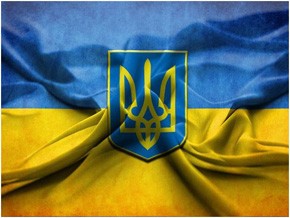  У вересні за незалежну Україу проголосувало більше громадян, ніж на референдумі 1991 року. Такий результат дало соціологічне опитування, проведене Інститутом соціальної та політичної психології НАПН України спільно з Асоціацією політичних психологів України.    На запитання «Чи підтверджуєте Ви прийнятий у 1991 році Акт проголошення незалежності України?» (воно було цілком аналогічним винесеному на всеукраїнський референдум 23 роки тому) 92,4% респондентів відповіли «так». Це майже на 7% більше, ніж у серпні минулого року, і на 16% – порівняно з офіційним результатом згаданого референдуму.По деяких позиціях це опитування дало парадоксальні результати. Наприклад, більшість опитаних вірить в незалежну Україну, однак все ще менше половини вважають її справді незалежною державою.На запитання «Чи вважаєте Ви, що Україна спроможна існувати як справді незалежна держава?» 74,7% респондентів відповіли ствердно. При цьому, що цікаво, в Східному регіоні ствердну відповідь інтерв’юери отримали від 62,9% опитаних (для порівняння: в Західному – від 92,8%, у Південному — від 79,5%, у Центральному — від 74,7%).Однак на запитання «Чи є, на Вашу думку, сьогодні Україна справді незалежною державою?» ствердно відповіли 44,1% (негативно – 35,1%, «важко відповісти» — 20,8%). Така амбівалентність може бути пояснена тим, що більшість громадян України вірить у здатність своєї країни існувати як справді незалежна держава, однак реальність в очах значної частини населення поки що не повністю цьому відповідає.Що дуже важливо — 68,3% вважає: попри всі негаразди Україну можна зберегти як єдину державу. При цьому 57,5% переконані: «Битва за Україну, за Незалежність завершиться для нас успішно – завдяки загальнонаціональній солідарності, помноженій на мужність та героїзм наших воїнів» (тих, хто не вірить в це, значно менше — 15,1%, хто вагається з відповіддю — 27,4%). Адже «Ми довели спроможність захищати нашу Державу» — 55,2% («не згоден» — 26,9%, «      важко відповісти» — 17,9%).Комментарии:Лель Карпенко28 September 2014 13:39 (4 дн. назад) Не лякайте ви мене бога ради!Я вже знаю хто в нас здiбний до зради.Це полiтики свиноти та й гади:День -в АТО, проте весь рiк — в залi Ради.Бо усi ж вони одного розливу,Як один, нiби собака, брехливiЗдатнi кожний до «пудстави» i «зливу»А на мiтингах смiливо-бурхливi!Командири на вiйнi — правосекiЗнають правила своєї безпекиБити хворих, та малих i жiнок.Грабувати магазин, та шинок!Мабуть зараз я до лав не подамся!Не тому що боязливий, чи — мамся,А тому що не дурнiш, чим Турчинов! Теж бажаю мати доньку i сина! Я не крав у землякiв мiльони,Не ховав своє майно за кордони Зрозумiло вже менi таким чином:Дуже рiзнi, Юля, в нас «Батькiвщини»!Ответить Слобожанин26 September 2014 12:26 (6 дн. назад) Весь этот рассказ о некоем исследовании высосан только ради самого последнего абзаца. Нам пора уже призывать не социологов и полит психологов а хороших психиатров для работы с политиками. Я тоже за независимость современной Украины, как государства и субъекта политики, от стран где живут простые люди, как то: Слобожанщина, Полесье, Падилля, Буковина, Закарпатье, Донбасс, Крым, край Житичей…Ответить Валерий Борзунов26 September 2014 09:39 (6 дн. назад) Вообще то референдум по независимости — это не совсем корректно! Никто не хочет признать свою страну зависимой. Однако, надо понимать, что в современном мире, в эпоху глобализации и интеграции не зависимых стран нет в принципе. Речь может идти только о степени зависимости и уровне выгод (или убытков) от этой зависимости, а это надо считать. Украина не обладает ни военным ни экономическим потенциалом для равноправного партнёрства — это иллюзия быть равноправным с США, ЕС, Россией, Китаем, необходимо выстраивать компромиссные, но взаимовыгодные отношения.Поэтому ответ на вопрос о независимости (как положительный, так и отрицательный) в зависимости от выбранной стратегии развития может приводить к совершенно разным результатам.- See more at: http://xpress.sumy.ua/news/politics/6924#sthash.R58GesQp.dpuf